Supplementary InformationNOD: A web server to predict New use of Old Drugs to facilitate drug repurposingTarun J. Narwania, Narayanaswamy Srinivasana*, Sohini ChakrabortiaaMolecular Biophysics Unit, Indian Institute of Science, Bengaluru 560012, Karnataka, India.*To whom correspondence should be addressed: ns@iisc.ac.inResultsTable S3: Details of browser compatibility testCase studyA case study with SARS-CoV-2 proteins:MODE-1: The protein sequences of SARS-CoV-2 (the causative agent for Covid-19) corresponding to the reviewed entries in UniProt1 were retrieved and submitted to NOD. 16 SARS-CoV-2 protein sequences had ‘reviewed’ status in the UniProt at the time of conducting this study. These 16 sequences include the proteins like replicase polyprotein 1ab, spike glycoprotein, M protein, nucleoprotein etc. (for details, see Table S4). Such an all-inclusive approach where multiple (or even all) proteins of a pathogen are queried, minimizes the chances of missing any interesting candidate compound that might have the potential to be repurposed against any protein target implicated in the disease of interest. NOD could find reliable homologs for 2 out of the 16 queried SARS-CoV-2 proteins from the DrugBank target sequence database. Subsequently, 20 unique query-target-compound (QTC) associations were generated by NOD, and the entire job was completed in just 285.89 seconds. Fig. S1 shows a step-by-step flow of events on NOD web-interface upon submission of a job under MODE-1 operation. As could be seen in the fifth step of Fig. S1, NOD identified known antiviral agents like remdesivir and GS-441524, which are reported to be effective against coronavirus infections2,3. These compounds are potential candidates that may be probed for repurposing against replicase polyprotein 1a (UniProt accession code: P0DTC1) of SARS-CoV-2 based on its detected homology with replicase polyprotein 1ab (UniProt accession code: P0C6X7) of SARS-CoV. The alignment between the two protein sequences (query and target) spans over almost the entire length (99.9%) of the query protein, ensuring the similarity of the ligand-binding sites between the two proteins. Excitingly, reports from various research groups, including ours, have discussed the potential of remdesivir in treating SARS-CoV-2 infection2,4, and it is currently being probed under various clinical trials to explore it's usage in anti-Covid19 therapy and has also been approved for emergency usage in many countries. The details on clinical trials of remdesivir could be found at  https://www.clinicaltrials.gov/ct2/results?recrs=&cond=&term=remdesivir&cntry=&state=&city=&dist=.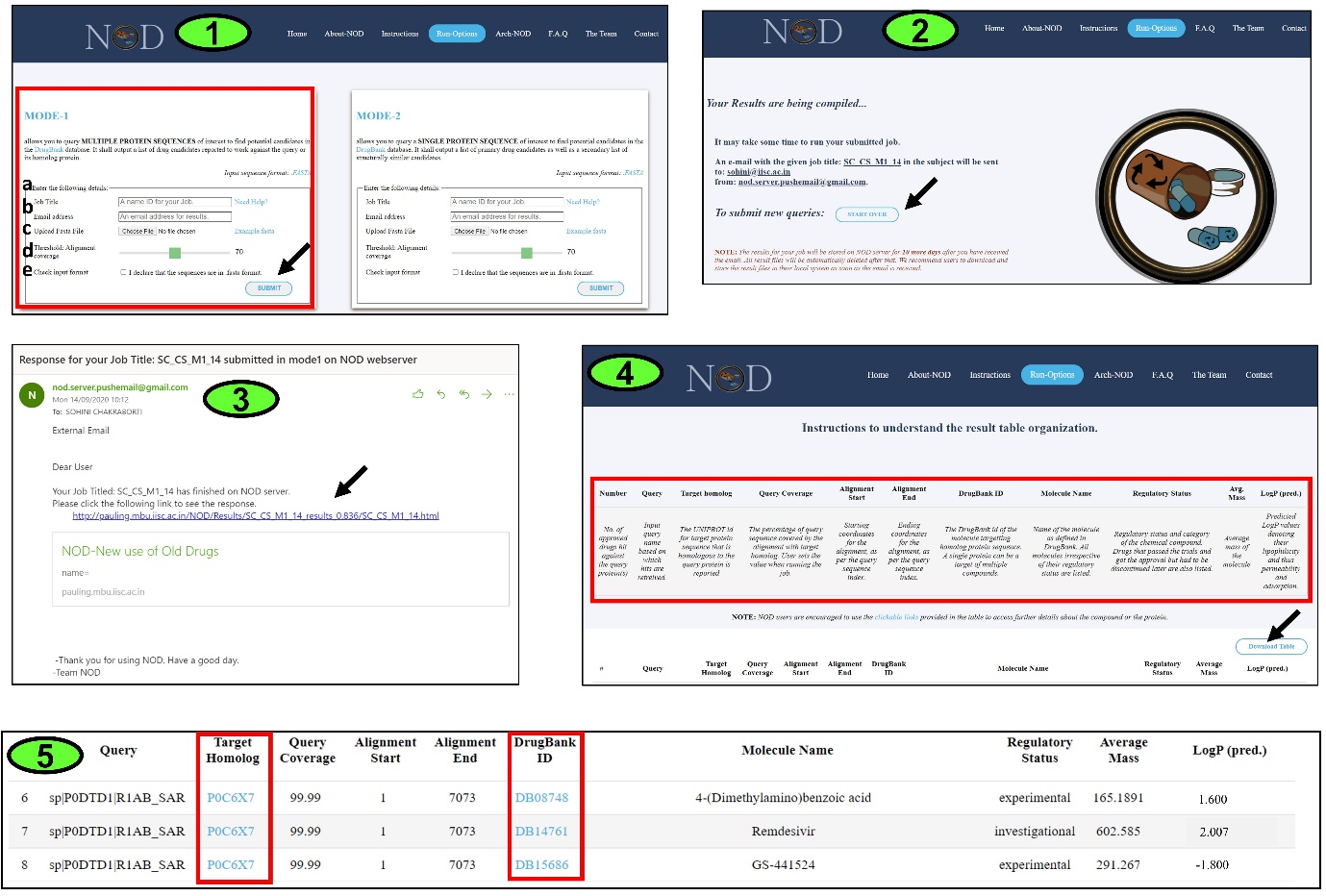 Table S4: List of SARS-CoV-2 protein sequences submitted to NOD under MODE-1 test operationMODE-2: The amino acid sequence of replicase polyprotein 1ab in SARS-CoV-2 (P0DTD1, https://www.uniprot.org/uniprot/P0DTD1) was used as input in MODE-2. The sequence of this protein encodes multiple proteins of the virus, including the proteases which are responsible for cleavage of the polyprotein to functional forms, thereby aiding in the process of viral transcription and replication. One of these proteases is the 3C-like protease, or the main protease, which plays a crucial role in the viral life-cycle and is an important drug target5. The homolog of SARS-CoV-2 replicase polyprotein 1ab as detected by NOD in the DrugBank database, is SARS-CoV replicase polyprotein 1ab with 99.9% alignment coverage for the query sequence. Recently we have reported potential candidates that can be probed for repurposing against the SARS-CoV-2 main protease primarily using computational structure-guided approaches4. Interestingly, some of our earlier reported candidates could also be found in the results generated by NOD that employs a sequence-guided approach followed by 2-D chemical similarity search under its MODE-2 operation. The notable hits are the vinca alkaloids (vinorelbine, vincristine, vindesine, etc.) and known antiviral agent, baloxavir marboxil (Fig.S2).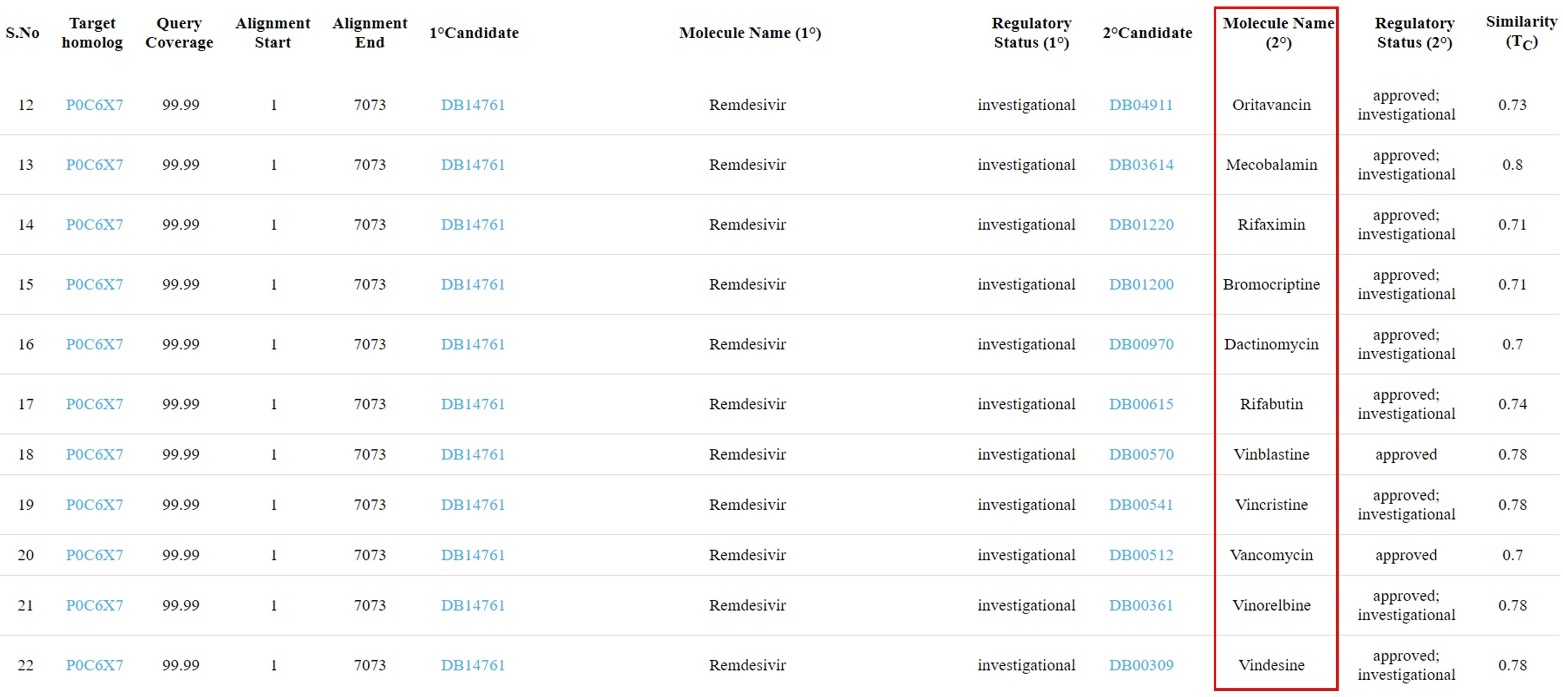 P.S. : Apart from the references cited in the text of the supplementary information, the list below also includes all the references cited in the supplementary tables S1 and S2 (.xlsx files).References1.	Consortium, T. U. UniProt: a worldwide hub of protein knowledge. Nucleic Acids Res. 47, D506–D515 (2018).2.	Wang, Y. et al. Remdesivir in adults with severe COVID-19: a randomised, double-blind, placebo-controlled, multicentre trial. Lancet 395, 1569–1578 (2020).3.	Amirian, E. S. & Levy, J. K. Current knowledge about the antivirals remdesivir (GS-5734) and GS-441524 as therapeutic options for coronaviruses. One Heal. 9, 100128 (2020).4.	Chakraborti, S., Bheemireddy, S. & Srinivasan, N. Repurposing drugs against the main protease of SARS-CoV-2: mechanism-based insights supported by available laboratory and clinical data. Mol. Omi. (2020) doi:10.1039/D0MO00057D.5.	Amin, S. A., Banerjee, S., Ghosh, K., Gayen, S. & Jha, T. Protease targeted COVID-19 drug discovery and its challenges: Insight into viral main protease (Mpro) and papain-like protease (PLpro) inhibitors. Bioorg. Med. Chem. 115860 (2020) doi:10.1016/j.bmc.2020.115860.6.	Maddix, D. S., Tallian, K. B. & Mead, P. S. Rifabutin: a review with emphasis on its role in the prevention of disseminated  Mycobacterium avium complex infection. Ann. Pharmacother. 28, 1250–1254 (1994).7.	Floss, H. G. & Yu, T.-W. Rifamycin-mode of action, resistance, and biosynthesis. Chem. Rev. 105, 621–632 (2005).8.	Ho, Y. I., Chan, C. Y. & Cheng, A. F. In-vitro activities of aminoglycoside-aminocyclitols against mycobacteria. J. Antimicrob. Chemother. 40, 27–32 (1997).9.	DeBarber, A. E., Mdluli, K., Bosman, M., Bekker, L. G. & Barry, C. E. 3rd. Ethionamide activation and sensitivity in multidrug-resistant Mycobacterium  tuberculosis. Proc. Natl. Acad. Sci. U. S. A. 97, 9677–9682 (2000).10.	Vilchèze, C. & Jacobs, W. R. J. The mechanism of isoniazid killing: clarity through the scope of genetics. Annu. Rev. Microbiol. 61, 35–50 (2007).11.	Xu, J. et al. Contribution of Pretomanid to Novel Regimens Containing Bedaquiline with either  Linezolid or Moxifloxacin and Pyrazinamide in Murine Models of Tuberculosis. Antimicrob. Agents Chemother. 63, (2019).12.	Goude, R., Amin, A. G., Chatterjee, D. & Parish, T. The arabinosyltransferase EmbC is inhibited by ethambutol in Mycobacterium  tuberculosis. Antimicrob. Agents Chemother. 53, 4138–4146 (2009).13.	Campbell, E. A. et al. Structural mechanism for rifampicin inhibition of bacterial rna polymerase. Cell 104, 901–912 (2001).14.	Palomino, J. C. & Martin, A. The potential role of trimethoprim-sulfamethoxazole in the treatment of  drug-resistant tuberculosis. Future Microbiol. 11, 539–547 (2016).15.	Koul, A. et al. Diarylquinolines target subunit c of mycobacterial ATP synthase. Nat. Chem. Biol. 3, 323–324 (2007).16.	Sterling, T. R. et al. Three months of rifapentine and isoniazid for latent tuberculosis infection. N. Engl. J. Med. 365, 2155–2166 (2011).17.	Vandekerckhove, S. & D’hooghe, M. Quinoline-based antimalarial hybrid compounds. Bioorg. Med. Chem. 23, 5098–5119 (2015).18.	Olliaro, P. L., Haynes, R. K., Meunier, B. & Yuthavong, Y. Possible modes of action of the artemisinin-type compounds. Trends Parasitol. 17, 122–126 (2001).19.	Fuchs, A. et al. Falciparum malaria-induced secondary hemophagocytic lymphohistiocytosis successfully  treated with ruxolitinib. International journal of infectious diseases : IJID : official publication of the  International Society for Infectious Diseases (2020) doi:10.1016/j.ijid.2020.07.062.20.	Kobylinski, K. C. et al. Rationale for the coadministration of albendazole and ivermectin to humans for  malaria parasite transmission control. Am. J. Trop. Med. Hyg. 91, 655–662 (2014).21.	Wiesner, J., Borrmann, S. & Jomaa, H. Fosmidomycin for the treatment of malaria. Parasitol. Res. 90 Suppl 2, S71-6 (2003).22.	Kaneko, A. et al. Intrinsic efficacy of proguanil against falciparum and vivax malaria independent of  the metabolite cycloguanil. J. Infect. Dis. 179, 974–979 (1999).23.	Stauffer, W. & Fischer, P. R. Diagnosis and treatment of malaria in children. Clin. Infect. Dis.  an Off. Publ. Infect. Dis.  Soc. Am. 37, 1340–1348 (2003).24.	Barnes, K. I. et al. Sulfadoxine-pyrimethamine pharmacokinetics in malaria: Pediatric dosing implications. Clin. Pharmacol. Ther. 80, 582–596 (2006).25.	Crowley, P. D. & Gallagher, H. C. Clotrimazole as a pharmaceutical: past, present and future. J. Appl. Microbiol. 117, 611–617 (2014).26.	Vazquez, J. A. Anidulafungin: a new echinocandin with a novel profile. Clin. Ther. 27, 657–673 (2005).27.	Groll, A. H. & Walsh, T. J. Posaconazole: clinical pharmacology and potential for management of fungal  infections. Expert Rev. Anti. Infect. Ther. 3, 467–487 (2005).28.	Falci, D. R. & Pasqualotto, A. C. Profile of isavuconazole and its potential in the treatment of severe invasive  fungal infections. Infect. Drug Resist. 6, 163–174 (2013).29.	McCormack, P. L. & Perry, C. M. Caspofungin: a review of its use in the treatment of fungal infections. Drugs 65, 2049–2068 (2005).30.	Groll, A. H., Stergiopoulou, T., Roilides, E. & Walsh, T. J. Micafungin: pharmacology, experimental therapeutics and clinical applications. Expert Opin. Investig. Drugs 14, 489–509 (2005).31.	Patel, T. & Dhillon, S. Efinaconazole: first global approval. Drugs 73, 1977–1983 (2013).32.	Vanden Bossche, H. & Marichal, P. Mode of action of anti-Candida drugs: focus on terconazole and other ergosterol  biosynthesis inhibitors. Am. J. Obstet. Gynecol. 165, 1193–1199 (1991).33.	Toledo-Bahena, M. E. et al. The efficacy and safety of tavaborole, a novel, boron-based pharmaceutical agent:  phase 2 studies conducted for the topical treatment of toenail onychomycosis. J. Drugs Dermatol. 13, 1124–1132 (2014).34.	Iwatani, W., Arika, T. & Yamaguchi, H. Two mechanisms of butenafine action in Candida albicans. Antimicrob. Agents Chemother. 37, 785–788 (1993).35.	Thomason, J. L. Clinical evaluation of terconazole. United states experience. J. Reprod. Med. 34, 597–601 (1989).36.	Khalandi, H. et al. Antifungal Activity of Capric Acid, Nystatin, and Fluconazole and Their In Vitro  Interactions Against Candida Isolates from Neonatal Oral Thrush. Assay Drug Dev. Technol. 18, 195–201 (2020).37.	Zhu, J., Luther, P. W., Leng, Q. & Mixson, A. J. Synthetic histidine-rich peptides inhibit Candida species and other fungi in vitro:  role of endocytosis and treatment implications. Antimicrob. Agents Chemother. 50, 2797–2805 (2006).38.	Flucytosine. in (ed. Aronson, J. K. B. T.-M. S. E. of D. (Sixteenth E.) 355–358 (Elsevier, 2016). doi:https://doi.org/10.1016/B978-0-444-53717-1.00753-8.39.	Smith, W. L. & Edlind, T. D. Histone deacetylase inhibitors enhance Candida albicans sensitivity to azoles and  related antifungals: correlation with reduction in CDR and ERG upregulation. Antimicrob. Agents Chemother. 46, 3532–3539 (2002).40.	Hoberg, K. A., Cihlar, R. L. & Calderone, R. A. Inhibitory effect of cerulenin and sodium butyrate on germination of Candida  albicans. Antimicrob. Agents Chemother. 24, 401–408 (1983).41.	Aeed, P. A., Young, C. L., Nagiec, M. M. & Elhammer, A. P. Inhibition of inositol phosphorylceramide synthase by the cyclic peptide  aureobasidin A. Antimicrob. Agents Chemother. 53, 496–504 (2009).42.	Kaneko, Y., Ohno, H., Imamura, Y., Kohno, S. & Miyazaki, Y. The effects of an hsp90 inhibitor on the paradoxical effect. Jpn. J. Infect. Dis. 62, 392–393 (2009).43.	Hernández Molina, J. M., Llosá, J. & Ventosa, A. In vitro activity of nitroxoline against clinical isolates of Candida species. Mycoses 34, 323–325 (1991).44.	Ryder, N. S., Frank, I. & Dupont, M. C. Ergosterol biosynthesis inhibition by the thiocarbamate antifungal agents tolnaftate  and tolciclate. Antimicrob. Agents Chemother. 29, 858–860 (1986).45.	Thierbach, G. & Reichenbach, H. Myxothiazol, a new antibiotic interfering with respiration. Antimicrob. Agents Chemother. 19, 504–507 (1981).46.	Bonifaz, A. et al. The efficacy and safety of sertaconazole cream (2 %) in diaper dermatitis  candidiasis. Mycopathologia 175, 249–254 (2013).47.	Vila, T., Ishida, K., Seabra, S. H. & Rozental, S. Miltefosine inhibits Candida albicans and non-albicans Candida spp. biofilms and  impairs the dispersion of infectious cells. Int. J. Antimicrob. Agents 48, 512–520 (2016).48.	Dischler, N. M. et al. Wortmannin and Wortmannine Analogues from an Undescribed Niesslia sp. J. Nat. Prod. 82, 532–538 (2019).49.	Beggs, W. H. Fungicidal activity of tioconazole in relation to growth phase of Candida albicans  and Candida parapsilosis. Antimicrob. Agents Chemother. 26, 699–701 (1984).50.	Taghipour, S. et al. Luliconazole, a new antifungal against Candida species isolated from different  sources. J. Mycol. Med. 28, 374–378 (2018).51.	Ryder, N. S. Terbinafine: mode of action and properties of the squalene epoxidase inhibition. Br. J. Dermatol. 126 Suppl, 2–7 (1992).52.	Chen, Z. et al. Synergistic Activity of Econazole-Nitrate and Chelerythrine against Clinical  Isolates of Candida albicans. Iran. J. Pharm. Res.  IJPR 13, 567–573 (2014).53.	Yamaguchi, H., Hiratani, T. & Plempel, M. In vitro studies of a new imidazole antimycotic, bifonazole, in comparison with  clotrimazole and miconazole. Arzneimittelforschung. 33, 546–551 (1983).54.	Niewerth, M. et al. Ciclopirox olamine treatment affects the expression pattern of Candida albicans  genes encoding virulence factors, iron metabolism proteins, and drug resistance factors. Antimicrob. Agents Chemother. 47, 1805–1817 (2003).55.	Lima, T. C., Ferreira, A. R., Silva, D. F., Lima, E. O. & de Sousa, D. P. Antifungal activity of cinnamic acid and benzoic acid esters against Candida  albicans strains. Nat. Prod. Res. 32, 572–575 (2018).56.	Polak, A. Oxiconazole, a new imidazole derivative. Evaluation of antifungal activity in vitro  and in vivo. Arzneimittelforschung. 32, 17–24 (1982).57.	Fontenelle, R. O. S. et al. Alkylphenol Activity against Candida spp. and Microsporum canis: A Focus on the  Antifungal Activity of Thymol, Eugenol and O-Methyl Derivatives. Molecules 16, 6422–6431 (2011).58.	Gebremedhin, S., Dorocka-Bobkowska, B., Prylinski, M., Konopka, K. & Duzgunes, N. Miconazole activity against Candida biofilms developed on acrylic discs. J. Physiol. Pharmacol.  an Off. J. Polish  Physiol. Soc. 65, 593–600 (2014).59.	Farber, B. F. & Wolff, A. G. Salicylic acid prevents the adherence of bacteria and yeast to silastic catheters. J. Biomed. Mater. Res. 27, 599–602 (1993).60.	Lei, J., Xu, J. & Wang, T. In vitro susceptibility of Candida spp. to fluconazole, itraconazole and  voriconazole and the correlation between triazoles susceptibility: Results from a five-year study. J. Mycol. Med. 28, 310–313 (2018).61.	Ceberio, I. et al. Safety of voriconazole and sirolimus coadministration after allogeneic hematopoietic  SCT. Bone Marrow Transplant. 50, 438–443 (2015).62.	Daneshmend, T. K. & Warnock, D. W. Clinical pharmacokinetics of ketoconazole. Clin. Pharmacokinet. 14, 13–34 (1988).63.	Lu, I.-L. et al. Structure-Based Drug Design and Structural Biology Study of Novel Nonpeptide Inhibitors of Severe Acute Respiratory Syndrome Coronavirus Main Protease. J. Med. Chem. 49, 5154–5161 (2006).64.	Verschueren, K. H. G. et al. A structural view of the inactivation of the SARS coronavirus main proteinase by benzotriazole esters. Chem. Biol. 15, 597–606 (2008).65.	Bacha, U. et al. Development of Broad-Spectrum Halomethyl Ketone Inhibitors Against Coronavirus Main Protease 3CLpro. Chem. Biol. Drug Des. 72, 34–49 (2008).66.	Goetz, D. H. et al. Substrate Specificity Profiling and Identification of a New Class of Inhibitor for the Major Protease of the SARS Coronavirus,. Biochemistry 46, 8744–8752 (2007).67.	Hoetelmans, R. M. et al. Clinical pharmacology of HIV protease inhibitors: focus on saquinavir, indinavir,  and ritonavir. Pharm. World Sci. 19, 159–175 (1997).68.	Hull, M. W. & Montaner, J. S. G. Ritonavir-boosted protease inhibitors in HIV therapy. Ann. Med. 43, 375–388 (2011).69.	Sadler, B. M., Hanson, C. D., Chittick, G. E., Symonds, W. T. & Roskell, N. S. Safety and pharmacokinetics of amprenavir (141W94), a human immunodeficiency virus  (HIV) type 1 protease inhibitor, following oral administration of single doses to HIV-infected adults. Antimicrob. Agents Chemother. 43, 1686–1692 (1999).70.	Luna, B. & Townsend, M. U. Tipranavir: the first nonpeptidic protease inhibitor for the treatment of protease  resistance. Clin. Ther. 29, 2309–2318 (2007).71.	Croom, K. F., Dhillon, S. & Keam, S. J. Atazanavir: a review of its use in the management of HIV-1 infection. Drugs 69, 1107–1140 (2009).72.	De Clercq, E. Anti-HIV drugs: 25 compounds approved within 25 years after the discovery of HIV. Int. J. Antimicrob. Agents 33, 307–320 (2009).73.	Lalezari, J. P., Ward, D. J., Tomkins, S. A. & Garges, H. P. Preliminary safety and efficacy data of brecanavir, a novel HIV-1 protease  inhibitor: 24 week data from study HPR10006. J. Antimicrob. Chemother. 60, 170–174 (2007).74.	Kaldor, S. W. et al. Viracept (nelfinavir mesylate, AG1343): a potent, orally bioavailable inhibitor of  HIV-1 protease. J. Med. Chem. 40, 3979–3985 (1997).75.	Dierynck, I. et al. TMC310911, a novel human immunodeficiency virus type 1 protease inhibitor, shows in  vitro an improved resistance profile and higher genetic barrier to resistance compared with current protease inhibitors. Antimicrob. Agents Chemother. 55, 5723–5731 (2011).76.	Izquierdo, L. et al. Simeprevir for the treatment of hepatitis C virus infection. Pharmgenomics. Pers. Med. 7, 241–249 (2014).77.	Cotter, T. G. & Jensen, D. M. Glecaprevir/pibrentasvir for the treatment of chronic hepatitis C: design,  development, and place in therapy. Drug Des. Devel. Ther. 13, 2565–2577 (2019).78.	Slater, M. J. et al. Pyrrolidine-5,5-trans-lactams. 4. Incorporation of a P3/P4 Urea Leads to Potent Intracellular Inhibitors of Hepatitis C Virus NS3/4A Protease. Org. Lett. 5, 4627–4630 (2003).79.	Gentile, I. et al. Asunaprevir, a protease inhibitor for the treatment of hepatitis C infection. Ther Clin Risk Manag. 10, 493–504 (2014).80.	Forestier, N. & Zeuzem, S. Telaprevir for the treatment of hepatitis C. Expert Opin. Pharmacother. 13, 593–606 (2012).81.	Treitel, M. et al. Single-dose pharmacokinetics of boceprevir in subjects with impaired hepatic or  renal function. Clin. Pharmacokinet. 51, 619–628 (2012).82.	Klibanov, O. M., Gale, S. E. & Santevecchi, B. Ombitasvir/paritaprevir/ritonavir and dasabuvir tablets for hepatitis C virus  genotype 1 infection. Ann. Pharmacother. 49, 566–581 (2015).83.	Sulejmani, N. & Jafri, S.-M. Grazoprevir/elbasvir for the treatment of adults with chronic hepatitis C: a short  review on the clinical evidence and place in therapy. Hepat. Med. 10, 33–42 (2018).84.	Bourlière, M. et al. Sofosbuvir, Velpatasvir, and Voxilaprevir for Previously Treated HCV Infection. N. Engl. J. Med. 376, 2134–2146 (2017).85.	Thomson, J. A. & Perni, R. B. Hepatitis C virus NS3-4A protease inhibitors: countering viral subversion in vitro  and showing promise in the clinic. Curr. Opin. Drug Discov. Devel. 9, 606–617 (2006).86.	Miao, M., Jing, X., De Clercq, E. & Li, G. Danoprevir for the Treatment of Hepatitis C Virus Infection: Design, Development,  and Place in Therapy. Drug Des. Devel. Ther. 14, 2759–2774 (2020).87.	Eltahla, A. A., Tay, E., Douglas, M. W. & White, P. A. Cross-genotypic examination of hepatitis C virus polymerase inhibitors reveals a  novel mechanism of action for thumb binders. Antimicrob. Agents Chemother. 58, 7215–7224 (2014).88.	Sun, L. et al. Small-molecule inhibition of Aurora kinases triggers spindle checkpoint-independent  apoptosis in cancer cells. Biochem. Pharmacol. 75, 1027–1034 (2008).89.	Heinzlmeir, S. et al. Chemical Proteomics and Structural Biology Define EPHA2 Inhibition by Clinical  Kinase Drugs. ACS Chem. Biol. 11, 3400–3411 (2016).90.	Oslob, J. D. et al. Discovery of a potent and selective aurora kinase inhibitor. Bioorg. Med. Chem. Lett. 18, 4880–4884 (2008).91.	Ewart-Toland, A. et al. Aurora-A/STK15 T+91A is a general low penetrance cancer susceptibility gene: a  meta-analysis of multiple cancer types. Carcinogenesis 26, 1368–1373 (2005).92.	Pacaud, R., Cheray, M., Nadaradjane, A., Vallette, F. M. & Cartron, P.-F. Histone H3 phosphorylation in GBM: a new rational to guide the use of kinase  inhibitors in anti-GBM therapy. Theranostics 5, 12–22 (2015).93.	Fancelli, D. et al. 1,4,5,6-tetrahydropyrrolo[3,4-c]pyrazoles: identification of a potent Aurora kinase  inhibitor with a favorable antitumor kinase inhibition profile. J. Med. Chem. 49, 7247–7251 (2006).94.	Rawson, T. E. et al. A pentacyclic aurora kinase inhibitor (AKI-001) with high in vivo potency and oral  bioavailability. J. Med. Chem. 51, 4465–4475 (2008).95.	Oslob, J. D. et al. Crystal structure of mouse Aurora A (Asn186->Gly, Lys240->Arg, Met302->Leu) in complex with 1-{5-[2-(1-methyl-1H-pyrazolo[4,3-d]pyrimidin-7-ylamino)-ethyl]-thiazol-2-yl}-3-(3-trifluoromethyl-phenyl)-urea. https://www.rcsb.org/structure/3d2i doi:10.2210/pdb3D2I/pdb.96.	Tari, L. W. et al. Structural basis for the inhibition of Aurora A kinase by a novel class of high  affinity disubstituted pyrimidine inhibitors. Bioorg. Med. Chem. Lett. 17, 688–691 (2007).97.	Cancilla, M. T. et al. Discovery of an Aurora kinase inhibitor through site-specific dynamic combinatorial  chemistry. Bioorg. Med. Chem. Lett. 18, 3978–3981 (2008).98.	Howard, S. et al. Fragment-based discovery of the pyrazol-4-yl urea (AT9283), a multitargeted kinase  inhibitor with potent aurora kinase activity. J. Med. Chem. 52, 379–388 (2009).99.	Baluom, M., Grossbard, E. B., Mant, T. & Lau, D. T. W. Pharmacokinetics of fostamatinib, a spleen tyrosine kinase (SYK) inhibitor, in  healthy human subjects following single and multiple oral dosing in three phase I studies. Br. J. Clin. Pharmacol. 76, 78–88 (2013).100.	Manfredi, M. G. et al. Antitumor activity of MLN8054, an orally active small-molecule inhibitor of Aurora A  kinase. Proc. Natl. Acad. Sci. U. S. A. 104, 4106–4111 (2007).101.	Faivre, S., Demetri, G., Sargent, W. & Raymond, E. Molecular basis for sunitinib efficacy and future clinical development. Nature Reviews Drug Discovery vol. 6 734–745 (2007).102.	Talpaz, M. et al. Dasatinib in imatinib-resistant Philadelphia chromosome-positive leukemias. N. Engl. J. Med. 354, 2531–2541 (2006).103.	Keller-V Amsberg, G. & Brümmendorf, T. H. Novel aspects of therapy with the dual Src and Abl kinase inhibitor bosutinib in  chronic myeloid leukemia. Expert Rev. Anticancer Ther. 12, 1121–1127 (2012).104.	Reddy, E. P. & Aggarwal, A. K. The ins and outs of bcr-abl inhibition. Genes Cancer 3, 447–454 (2012).105.	Ahmad, Z., Sharma, S. & Khuller, G. K. Azole antifungals as novel chemotherapeutic agents against murine tuberculosis. FEMS Microbiol. Lett. 261, 181–186 (2006).106.	Byrne, S. T., Denkin, S. M., Gu, P., Nuermberger, E. & Zhang, Y. Activity of ketoconazole against Mycobacterium tuberculosis in vitro and in the  mouse model. J. Med. Microbiol. 56, 1047–1051 (2007).107.	Freundlich, J. S. et al. Triclosan derivatives: towards potent inhibitors of drug-sensitive and drug-resistant Mycobacterium tuberculosis. ChemMedChem 4, 241–248 (2009).108.	Gold, B. et al. Novel Cephalosporins Selectively Active on Nonreplicating Mycobacterium tuberculosis. J. Med. Chem. 59, 6027–6044 (2016).109.	Chambers, H. F. et al. Can penicillins and other beta-lactam antibiotics be used to treat tuberculosis? Antimicrob. Agents Chemother. 39, 2620–2624 (1995).110.	Istvan, E. S. et al. Validation of isoleucine utilization targets in Plasmodium falciparum. Proc. Natl. Acad. Sci. U. S. A. 108, 1627–1632 (2011).111.	Surolia, N. & Surolia, A. Triclosan offers protection against blood stages of malaria by inhibiting enoyl-ACP reductase of Plasmodium falciparum. Nat. Med. 7, 167–173 (2001).112.	Zhang, Y. & Meshnick, S. R. Inhibition of Plasmodium falciparum dihydropteroate synthetase and growth in vitro  by sulfa drugs. Antimicrob. Agents Chemother. 35, 267–271 (1991).113.	Nicholas, R. O., Berry, V., Hunter, P. A. & Kelly, J. A. The antifungal activity of mupirocin. J. Antimicrob. Chemother. 43, 579–582 (1999).114.	Smith, T. F. & Waterman, M. S. Identification of common molecular subsequences. J. Mol. Biol. 147, 195–197 (1981).S. No.Desktop operating systemInternet browserAre all the features of NOD accessible?1Windows 10Google chrome ver. 86.0.x.xYes2Windows 10Microsoft edge ver. 86.0.x.xYes3Windows 10Firefox ver. 83.0.xYes4Windows 10Opera ver. 66Yes5MacintoshSafari ver. 13.1Yes6MacintoshFirefox ver. 82.0.xYes7Ubuntu 16.04Firefox ver. 82.0.xYes8Ubuntu 16.04Google chrome ver. 74.0.xYesSl. No.UniProt CodeName of the protein1P0DTD1Replicase polyprotein 1ab2P0DTC2Spike glycoprotein3P0DTC1Replicase polyprotein 1a4P0DTC7ORF7a protein5P0DTC3ORF3a protein6P0DTC5Membrane protein7P0DTC9Nucleoprotein8P0DTD2ORF9b protein9P0DTC6ORF6 protein10P0DTC4Envelope small membrane protein11P0DTC8ORF8 protein12P0DTD8ORF7b protein13P0DTD3ORF9c protein14P0DTF1ORF3b protein15P0DTG0ORF3d protein16P0DTG1ORF3c protein